Meals on Wheels Kitsap Hot Meals Menu ~ January 2020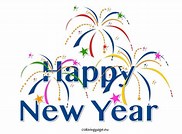 1New Year’s DayNo Meal Services2Beef Cabbage RollOver Brown RiceMixed VegetablesBlack-eyed Pea SaladWhole Wheat RollFresh Pear3Turkey a la KingCurly NoodlesPeas German ColeslawMixed Grain BreadFresh Mandarin Orange1New Year’s DayNo Meal Services2Beef Cabbage RollOver Brown RiceMixed VegetablesBlack-eyed Pea SaladWhole Wheat RollFresh Pear3Turkey a la KingCurly NoodlesPeas German ColeslawMixed Grain BreadFresh Mandarin Orange6Chicken Fajita CasseroleWarm Flour TortillaSpanish RiceRefried BeansFresh Kiwi7MeatloafGravyBarleySpinachGerman ColeslawMixed Grain BreadIce Milk8Baked Fish AlmandineQuinoaJapanese VegetablesCarrot Raisin SaladNine Grain BreadFresh Orange9Vegetarian LasagnaLima BeansBroccoliWhole Wheat BreadSherbetFresh Apple10Turkey Pot PieSpinachRainbow Pasta SaladWhole Wheat RollFresh Orange6Chicken Fajita CasseroleWarm Flour TortillaSpanish RiceRefried BeansFresh Kiwi7MeatloafGravyBarleySpinachGerman ColeslawMixed Grain BreadIce Milk8Baked Fish AlmandineQuinoaJapanese VegetablesCarrot Raisin SaladNine Grain BreadFresh Orange9Vegetarian LasagnaLima BeansBroccoliWhole Wheat BreadSherbetFresh Apple10Turkey Pot PieSpinachRainbow Pasta SaladWhole Wheat RollFresh Orange13Beef StewBroccoliRainbow Pasta SaladCinnamon ApplesauceWhole Wheat Bread14Mulligatawny SoupChicken Salad Sandwich Halfwith Lettuce & Tomatoon Whole Wheat BreadCorn SaladFresh Mandarin OrangeOatmeal Raisin Bar15Turkey SliceTurkey GravyWild Rice PilafWinter SquashOrange Poppy Seed SlawFresh OrangeWhole Wheat Roll16BBQ Pork RibsQuinoaBaked BeansCalifornia VegetablesWhole Wheat BreadTropical Fruit Salad17Cajun Baked FishTartar SauceBlack Beans and RiceOkra MélangeMarinated Green Bean SaladFresh AppleNine Grain Bread13Beef StewBroccoliRainbow Pasta SaladCinnamon ApplesauceWhole Wheat Bread14Mulligatawny SoupChicken Salad Sandwich Halfwith Lettuce & Tomatoon Whole Wheat BreadCorn SaladFresh Mandarin OrangeOatmeal Raisin Bar15Turkey SliceTurkey GravyWild Rice PilafWinter SquashOrange Poppy Seed SlawFresh OrangeWhole Wheat Roll16BBQ Pork RibsQuinoaBaked BeansCalifornia VegetablesWhole Wheat BreadTropical Fruit Salad17Cajun Baked FishTartar SauceBlack Beans and RiceOkra MélangeMarinated Green Bean SaladFresh AppleNine Grain Bread20Martin Luther King Day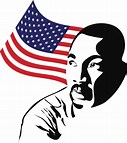 No Meal Services21Roast Pork SliceBrown GravyRoasted Sweet PotatoesMarinated Vegetable SaladRaisin BreadAmbrosia3 pack Graham Crackers22Salmon FilletLemon WedgeBarleyScandinavian VegetablesPea-Cheese SaladMixed Grain BreadCinnamon Applesauce23Chinese New Year LunchSweet & Sour PorkBrown RiceCarrotsOriental VegetablesWhole Wheat RollPineapple Fortune Cookie24Herb Baked ChickenLentils & Rice PilafCauliflowerApple SlawBread PuddingWhipped Topping20Martin Luther King DayNo Meal Services21Roast Pork SliceBrown GravyRoasted Sweet PotatoesMarinated Vegetable SaladRaisin BreadAmbrosia3 pack Graham Crackers22Salmon FilletLemon WedgeBarleyScandinavian VegetablesPea-Cheese SaladMixed Grain BreadCinnamon Applesauce23Chinese New Year LunchSweet & Sour PorkBrown RiceCarrotsOriental VegetablesWhole Wheat RollPineapple Fortune Cookie24Herb Baked ChickenLentils & Rice PilafCauliflowerApple SlawBread PuddingWhipped Topping20Martin Luther King DayNo Meal Services21Roast Pork SliceBrown GravyRoasted Sweet PotatoesMarinated Vegetable SaladRaisin BreadAmbrosia3 pack Graham Crackers22Salmon FilletLemon WedgeBarleyScandinavian VegetablesPea-Cheese SaladMixed Grain BreadCinnamon Applesauce23Chinese New Year LunchSweet & Sour PorkBrown RiceCarrotsOriental VegetablesWhole Wheat RollPineapple Fortune Cookie24Herb Baked ChickenLentils & Rice PilafCauliflowerApple SlawBread PuddingWhipped Topping27Beef Cabbage RollOver Brown RiceCorn O’BrienBroccoliBlack-eyed Pea SaladSunshine SaladWhole Wheat Bread 28Turkey Porcupine Meatballs over ¼ cup Brown Rice.Green BeansBeet and Onion SaladFresh PearWhole Wheat Bread29Pork StewOver QuinoaWinter SquashBroccoli SaladRye BreadFresh Orange30Salisbury SteakMushroom SauceBarleyBrussel SproutsWhole Wheat RollFresh Apple31Honey Lemon Chicken over Curly NoodlesMashed Potatoes and GravyPeas and OnionsTropical Fruit SaladWhole Wheat BreadIce Milk